         JULY 1, 2018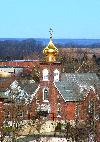 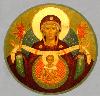  ASSUMPTION OF THE VIRGIN MARY  UKRAINIAN ORTHODOX CHURCH ECUMENICAL PATRIARCHATE OF CONSTANTINOPLE AND NEW ROME1301 Newport AvenueNorthampton, Pennsylvania 18067              Protodeacon Mychail Sawarynski, AttachedTelephones: Church Office… 	(610) 262-2882Church Fax/Kitchen/Hall… 		(610) 262-0552Fr. Myron Oryhon…	 		(607) 752-1999Protodeacon Mychail’s Residence… (610) 262-3876Websites:	holyassumption.orgukrainianorthodoxchurchusa.org	    	lvorthodox.wordpress.com	E-mail:    Parish… avmuoc@gmail.com       	Protodeacon Mychail…pravoslavni@rcn.comWebmaster, John Hnatow… john.hnatow@gmail.com==============================================================					   01st July, (18th June), 20185th Sunday after Pentecost.  Tone 4.  Martyrs LEONTIUS, HYPATIUS, & THEODULUS of Tripoli, Syria (73).Romans 10: 1-10             Matthew 8: 28-9:1 Today’s Bulletin, sponsored in loving memory of + FATHER STEPHEN HANKAVICH  offered by READER MAXIMOS.VICHNAJA PAMJAT’! MEMORY ETERNAL!PROPERS OF THE DIVINE LITURGYTropar of the Resurrection, Tone 4                      When the women disciples of the Lord learned from the angel the joyous message of Your Resurrection, they cast away the ancestral curse and with gladness told the apostles: Death is overthrown, Christ God is risen, granting the world great mercy.Tropar of the Dormition, Tone 1In giving birth, you preserved your virginity. In falling asleep you did not forsake the world, Birth-Giver of God. You were translated to life, Mother of Life, and through your prayers you deliver our souls from death.Tropar to the Martyrs, Tone 3Girded with divine strength, you triumphed in your contest O Leontius, the Savior’s trophy-bearer. You sprang into the contest like a lion and destroyed the enemy’s might. O glorious martyr, entreat Christ our God to grant us His great mercy.Kondak of the Resurrection, Tone 4My Savior and Redeemer as God, arose from the tomb and deliver-ed the earth-born from bondage. He has shattered the gates of Hell and, as Master, He has risen on the third day.Glory to the Father and to the Son and to the Holy Spirit…Kondak to the Martyrs, Tone 3You confounded the wicked plans of tyrants and exposed the godless worship of the pagan Greeks. You illumined all mankind with the knowledge of God by your teachings of true piety, divinely-wise martyr. Therefore, Leontius, we lovingly honor your memory.Now and ever and unto ages of ages. Amen.Kondak of the Dormition, Tone 2Neither the tomb nor death had power over the Birth-Giver of God; she is ever watchful in her prayers and in her intercession lies unfailing hope. For as the Mother of Life, she has been translated to life by the One Who dwelt within her ever-virginal womb.Prokimen, Tone 4How marvelous are Your works, O Lord. In wisdom You have made them all.Verse: Bless the Lord, my soul. O Lord my God, You are very great.Alleluia Verses, Tone 4Bend Your bow and proceed prosperously and reign because of truth, meekness and righteousness.You have loved righteousness and hated iniquity.Communion Hymn:Praise the Lord from the heavens. Praise Him in the highest. (Alleluia 3X)LITURGICAL SCHEDULE, SCRIPTURE READINGS, MENEION6th week after PentecostApostolic Fast of Saint. Peter and Paul Continues++++++++++++++++++++++++++++++++++++++++++++++++++++++++++++++++++NECROLOGY:           2 July…	Tekla Pontician (’63), Anna Kereb (’81), Priest Eugene Bohulawsky (’95), Protopresbyter Artemy Selepyna (’94), Milton Kochenash (’00)         3 July…	Semen Vitushinsky (’65), Albert Tripolone (’87)   4 July…	Alexander Fedko (’90)		         5 July…	Archbishop Mark (Hundiak) (’85), Priest Philip Halicke (’52),			Priest Lew Porendowsky (’88)   6 July…	Protopresbyter Illiya Nahirniak (’73), Sophia Greene (’09)   7 July…	Priest Lawrentij Sklonnyj (’67), Stephania Ripka (’25), 		Mary Kereb (’12)    	    VICHNAYA PAMJAT!    MEMORY ETERNAL!BIRTHDAYS:	   2 July…	Vira Harnaho	   3 July…	Diane Seremula	   4 July…	Gregory PypiukANNIVERSARIES:	   3 July…	John & Jessie Hnatow	   6 July…	James & Karen Osmun                 MNOHAYA LITA!     MANY YEARS!WE PRAY FOR THE HEALTH AND WELLBEING OF: Deacon Michael, Catherine Kochenash, Fr. Vasyl Dovgan, Michael Smallen, Vladimir & Emma Krasnopera, Tessie Kuchinos, Brendan Phillips, Jessie Hnatow, Jessica Meashock, Wasyl Hewko, Adam Hewko, Betty Hendrickson, Andrew Thaxton, Helen Sodl, Michelle Pierzga, Susan Ferretti, Matthew Vitushinsky, Micah Brickler, Lubov Slonova, Carole Zarayko, William Fischer, John Vitushinsky, Ekaterina Seremula, Vera Muzychka, Father Nicholas Dilendorf, Father John Harvey, Deacon Nicholas Zachary.
MEMORIAL DONATIONS for the Orphanage in Ukraine, in loving memory of +Father Bazyl Zawierucha:  Michael & Barbara Baird…$100.00, Helen Crayosky…$25.00, Kathy Crayosky…$25.00, Olga Dorosh…$100.00, John & Jessie Hnatow…$100.00, Michael Hnatow… $100.00, Catherine Kochenash… $50.00, Paul Kochenash… $50.00, William & Margaret Leindecker… $50.00, Michael & Martha Misko… $100.00, Brian & Mary Ost… $100.00, James & Karen Osmun… $100.00, Taras & Rosemarie Pypiuk… $500.00, Deacon Mikhail & Pani Martha Sawarynski… $500.00, Catherine Shaffer… $50.00, Prof. Demetrios & Viktoria Tsapatoris… $50.00, John & Linda Vitushinsky… $100.00, Howard & Linda Winters… $100.00, Janet & Bettyann Woyewoda… $200.00, Joan Molnar & John Yost… $100.00. THANK YOU for all your cards and continued support in this difficult time.He is greatly missed as a father, husband, brother, teacher and priest.  We share in your loss, as you share in ours.  Love - Sebastian, Anastasia, Oliver, Pani Anna and Wira.THANK YOU to the Sisterhood of Faith, Hope and Love and to all our parishioners that contributed to the luncheon held this past Sunday. PARISH COUNCIL MEETING will be held on Wednesday, July 11 at 7PM.UOL BASKET RAFFLE – 71st Convention in South Bound Brook.  Any UOL members that wish to contribute to the “Wine Basket” that will be donated for this year’s convention, please see Linda Winters or Martha Misko.  Also, anyone interested in creating their own special basket to be raffled at the convention is welcome to do so, too!!!! Deadline for donations is Sunday, July 22nd.NORTHAMPTON FOODBANK DONATIONS: there continues to be a need for food to assist our neighbors. Special request for our parish is baby foods.SUMMER COFFEE HOURS – ALL DONATIONS received will go to the NORTHAMPTON FOOD BANK!!!  A signup sheet is in the church hall.  Coffee will be prepared and set up.  All you have to do is bake your specialties or buy some bake goods for refreshments.  Please consider hosting a Sunday this summer.  See Linda Winters if you have any questions.   REDNER’S SAVE A TAPE PROGRAM continues. Deposit receipts in the  church vestibule. Please use Redner’s Pump Rewards/Save a Tape Card.NATIVITY OF THE HOLY FORERUNNER JOHN"O Prophet and Forerunner of the coming of Christ, we who venerate thee with love, are in perplexity how worthily to praise thee; for the barrenness of her who bore thee and the dumbness of thy father are loosed by thy glorious and precious nativity, and the incarnation of the Son of God is preached to the world" (Tropar of the Feast).The Nativity of John the Baptist is the event leading to the Nativity of our Lord Jesus Christ. "The star of stars, the Forerunner, is born on earth today, from a barren womb, John the beloved of God, and manifests the dawning of Christ, the Orient from on high" (from Lauds of the Feast). From this day forward the preparation of the human race begins to meet of the Son of God on earth. The announcement of the holy Archangel Gabriel to Zacharias in the Temple begins the New Testament Gospel. The announcement of the same Archangel Gabriel six months later in Nazareth to the Virgin Mary, is the continuation of the revelation of concerning the salvation of the human race.This feast is the first joy sent down by God to the human race, the beginning of it deliverance from the power of the devil, sin and eternal death. It is an expression of our thanks to God who has delivered us from the horrible barrenness of sin and death. We are no longer impaired by dumbness of spirit which smothers the creative powers of the heart and mind. We are now infused with hope and love which transforms us to transcend our inherent limitations and find a new way of living. Granted this new way of living, we are united to the divine life and gradually, through our ascetic efforts, we achieve a new awareness and joyfulness by the grace of God.As members of The Church (the body of Christ), we are called to proclaim the wonderful works of God. We are to proclaim and show that the barrenness and dumbness of creation has been filled with life and praise. God has given us the greatest of prophets, to show us how we should prepare ourselves to greet the Lord. Like John, we are to continue to remind ourselves of the prophetic words which awakens our barren soul from the slumber of sin. Like John, we are called to direct our lives toward repentance by which we are drawn into the embrace of the Giver of Life.Celebrating the Feast of the Nativity of the Holy, Glorious, Forerunner, and Baptist John; we reaffirm the joy by which God regenerates and transfigures life; grants the newness of life emerging from the barrenness of sin and death; and visits and heals us through His grace and love for mankind. Amen.Fr. Myron OryhonMon. 2 JulyFast DayFishHoly Apostle Jude, the Brother of the Lord (80). MartyrZosimas the Soldier at Antioch in Pisidia (116). Ven. Paisius theGreat of Egypt (400). Ven. John the Solitary of Jerusalem (586).Romans 16: 17-24			Matthew 13:10-23Tues. 3 JulyFast DayWine & Oil	Hieromartyr Methodius, bishop of Patara (312). Martyrs Inna,Pinna, and Rimma, disciples of Apostle Andrew in Scythia (1st-2nd c.). Martyrs Aristocleus presbyter, Demetrian deacon, andAthanasius reader, of Cyprus (306). St. Leucius the Confessor,bishop of Brindisi (5th c.). St. Minas, bishop of Polotsk (1116).1 Corinthians 1:1-9             Matthew 13:4-30Wed. 4 JulyFast DayMartyr Julian of Tarsus in Cilicia (305). Hieromartyr Terence(Tertius), bishop of Iconium (1st c.). St. Julius, presbyter ofNovara, and his brother St. Julian the Deacon (5 th c.).1 Corinthians 2:9-3:8      		Matthew 13:31-36Thurs. 5 JulyFast DayWine & OilHieromartyr Eusebius, bishop of Samosata (380). Martyrs Zeno andhis servant Zenas of Philadelphia (304). Martyrs Galacteon, Juliana,and Saturninus of Constantinople.1 Corinthians 3:18-23     		Мatthew 13:36-43Fri. 6 JulyFast DayMartyr Agrippina of Rome (253-260). Martyrs Eustochius, Gaius,Probus, Lollius, and Urban, of Ancyra (4th c.).1 Corinthians 4:5-8      		Matthew 13:44-54   Sat. 7 JulyFast DayWine & Oil5:00 PMNativity of St. John the Baptist.Romans 13:12-14:4		Luke 1:1-25, 57-68, 76, 80VESPERSSun. 8 JulyFast DayFish8:30 AM9:00 AM6th Sunday after Pentecost. Tone 5Virgin-martyr Febronia of Nisibis (304). THIRD & SIXTH HOURSDIVINE LITURGY OF ST. JOHN CHRYSOSTOM